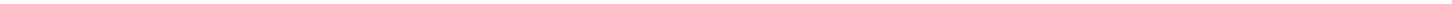 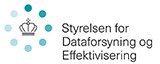 Denne prislisteindeholder priser for Styrelsen for Dataforsyning og Effektiviseringsstandardprodukter/-ydelsergældende for 2019Priserne er pr. enhed og gældende fra den 1. januar 2019IndholdsfortegnelseStandardprislisteGenereltDenne prisliste indeholder priser på Styrelsen for Dataforsyning og effektivisering (SDFE) standardprodukter/-ydelser. Priserne er pr. enhed og gældende fra den 1. januar 2019. Ret til ændringer forbeholdes. Sidst opdateret: 31-01-2019 Afregning af materialer ikke indeholdt i katalogets produkter afregnes til kostpris eller efter nærmere aftale.ForsendelseFor ind- og udenlandske forsendelser opkræves den faktiske porto.BetalingBetalingen for produkter og ydelser m.m. opkræves hos rekvirenten. Styrelsen for Dataforsyning og effektivisering har en betalingsfrist på 30 dage netto.Såfremt betalingsbetingelserne ikke overholdes, vil der fra 2. rykker fremover blive pålagt morarenter og rykkergebyr fra sidste rettidige betalingsdag og indtil betaling sker. Rentesatsen vil være den til enhver tid gældende i medfør af § 5 i Renteloven, jf. lovbekendtgørelse nr. 743 af 4. september 2002 med seneste ændringslov nr. 1244 af 18. december 2012.ÅbningstidTelefoniske henvendelser mandag-fredag kl. 8.00-16.00.Adresse og telefonnummer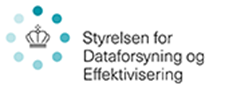 Rentemestervej 82400 København NVTlf.: 72 54 55 00e-post: sdfe@sdfe.dk Hjemmeside: www.sdfe.dkTimepriserPriser gældende for 2019Omkostningsdækkende timeprisGeoDanmark fotoPriser gældende for 2019SDFE producerer i GeoDanmark regi en landsdækkende fotografering af Danmark om foråret hvert år. Billederne anvendes til produktion af et nyt landsdækkende GeoDanmark ortofoto og ajourført vektor datasæt – begge udstillet som frie data.Fotograferingen består af overlappende fotos med tilhørende aerotriangulerede orienteringsparametre. Foto datasættet bliver løbende tilgængelig fra midt august hvert år og omfatter:Digitale fotos fra GeoDanmark produktionen i 10 eller 15 cm GSDTilhørende orienteringsdata og metadata.Brugsret til fotodata kan erhverves mod betaling af medgået tid og omkostninger ved levering beregnet fra følgende fireKøb af fotodata kan ske ved skriftlig forespørgsel til SDFE på geo@sdfe.dk. Pris for salgshåndtering og data bekræftes skriftligt i forbindelse med godkendelse af bestilling. Sammen med data modtages en endelig faktura, der desuden inkluderer pris for forbrugt tid og forbrugt disk.Data leveres uden returret og køber erhverver Brugsret til data.ekskl. momsinkl. momsTil løsning af opgaver, der afregnes efter medgået tid, anvendes efterfølgende timepriser.Det er opgavens art der afgør, hvilken priskategori der anvendes.Salgspriser (indtægtsdækket virksomhed)Ekspertbistand1.540,001.925,00Konsulentarbejde1.200,001.500,00AC-arbejde720,00900,00Teknikerarbejde600,00750,00elementer:SalgshåndteringDækker udredning, dataforberedelse mv.Pris per bestilling (1 time)= 720 kr.DataDækker dataløsning og kopiering:Pris per foto= 5 kr.TidDækker forbrugt mandtid ved levering af data (kopiering, forsendelse mv.):TidDækker forbrugt mandtid ved levering af data (kopiering, forsendelse mv.):TidDækker forbrugt mandtid ved levering af data (kopiering, forsendelse mv.):Pris per time= 720 kr.DiskpladsDækker medie til levering – disk:Pris per TB= 500 kr.Enhedspriserne reguleres årligt.